Geography A Level Transition Work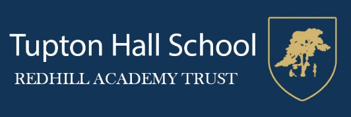 Task 1: Dynamic Landscapes: Coastal Landscape and Change. Complete the table for the contrasting coastlinesTask 2: Dynamic Landscapes: Topic 1: Tectonic hazard events – causes, effects and management Complete a geography research blog of at least 8 recent issues or events (within the last 18 months) that have been in the news about tectonic hazards. Holderness Coast, East YorkshireDorset Coast Where is it located? Key facts and figuresWhat coastal processes take place along this coastline? (e.g. types of erosion, transportation and deposition)What coastal landforms are found at this coastline and how are they formed? (e.g. caves, arches, spits)How is this coastline affected by climate change? (e.g. sea level rises)What management takes place at this coastline? Does this cause conflict? Are some places along the coastline managed more than other areas? Why is this?Research source - Article title and sourceDate/ year100 word summary of the articleType of source? Website? Newspaper article?Advantages of using this source?Disadvantages of using this source?